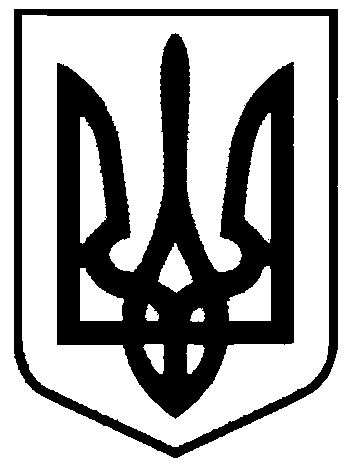 СВАТІВСЬКА МІСЬКА РАДАСЬОМОГО СКЛИКАННЯДВАДЦЯТА   СЕСІЯРІШЕННЯвід                                       2018 р.      м. Сватове                                           №20/_____Про  визначення розпорядника субвенції за місцевим бюджетом та відповідального виконавця                 Відповідно до п.2 «Порядку та умов 
надання субвенції з державного бюджету місцевим бюджетам на реалізацію проектів у рамках «Надзвичайної кредитної програми для відновлення України», що затверджений постановою Кабінету міністрів України від 25.11.2015 № 1068 «Деякі питання використання коштів для реалізації проектів у рамках «Надзвичайної кредитної програми для відновлення України», керуючись п.16 ч. І ст. 43 Закону України «Про місцеве самоврядування в Україні» Сватівська міська радаВИРІШИЛА:1. . Визначити розпорядником субвенції за місцевим бюджетом з реалізації Комплексного проекта МКП  «Сватівський водоканал», який складається з:- «Капітальний ремонт об’єктів МКП «Сватівський водоканал»  м. Сватове, Луганській області за адресами:вул.Дружби,72а,вул.Садова,74, кв.Будівельників,6а, кв.Докучаєва,8а»- «Капітальний ремонт аварійної ділянки водопровідної мережі по  вул, Польова  в  м. Сватове, Луганськоі області»- «Капітальний ремонт аварійної ділянки  самопливної каналізаційної  мережі по кв. Будівельників між колодязями  КК-4-КК-5 в м.Сватове Луганської обл.»- «Капітальний ремонт аварійної ділянки самопливної каналізаційної мережі по кв.Мирний,1- вул. Водоп’янова  в  м. Сватове, Луганськоі області»- «Капітальний ремонт аварійної ділянки самопливної каналізаційної мережі по вул. Челюскінців в  м. Сватове Луганськоі області»- «Капітальний ремонт аварійної ділянки самопливної каналізаційної мережі по вул. Привокзальній між колодязями КК-3-КК-5 в м. Сватове Луганської обл.»- «Капітальний ремонт аварійної ділянки самопливної каналізаційної мережі по кв. Залізничників між колодязями КК-3-КК-6 в м. Сватове Луганської обл.», що фінансується у рамках Надзвичайної кредитної програми для відновлення України, Сватівську міську раду та замовником (кінцевим бенефіціаром) міське комунальне підприємство «Сватівський водоканал».2. Координацію роботи по виконанню цього рішення покласти на І заступника міського голови Жаданову Л.В.3. Контроль за виконанням цього рішення залишаю за собою   Сватівський  міський голова				                    Є.В. Рибалко